Request for Voter Registration Assistance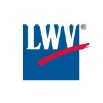 League of Women Voters of Collin CountyOrganizationContact name:	Contact email: Contact phone: Organization name: Organization website: Is the organization nonpartisan? EventEvent name: Event purpose:  Event date/time: Event location: Expected quantity of event attendees: Is the event nonpartisan? Are candidates invited? LogisticsBeginning & ending time for voter registration: Expected quantity of voters to be registered:  Voter registration counties (Collin, Dallas, Denton, other): Location of voter registration tables: 	Special requests: 	Anything else we should know about the event: Thank you for your interest in making democracy work!